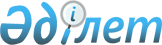 О внесении изменений в решение Шемонаихинского районного маслихата от 12 января 2021 года № 61/6- VI "О бюджете Волчанского сельского округа Шемонаихинского района на 2021-2023 годы"
					
			С истёкшим сроком
			
			
		
					Решение Шемонаихинского районного маслихата Восточно-Казахстанской области от 2 сентября 2021 года № 8/6-VII. Прекращено действие в связи с истечением срока
      Примечание ИЗПИ.
      В тексте документа сохранена пунктуация и орфография оригинала.
      Шемонаихинский районный маслихат РЕШИЛ:
      1. Внести в решение Шемонаихинского районного маслихата от 12 января 2021 года № 61/6-VI "О бюджете Волчанского сельского округа Шемонаихинского района на 2021-2023 годы" (зарегистрировано в Реестре государственной регистрации правовых актов № 8348) следующие изменения:
      пункт 1 изложить в новой редакции:
      "1. Утвердить бюджет Волчанского сельского округа Шемонаихинского района на 2021-2023 годы согласно приложениям 1, 2 и 3 соответственно, в том числе на 2021 год в следующих объемах:
      1) доходы – 34426,0 тысяч тенге, в том числе:
      налоговые поступления – 5293,0 тысячи тенге;
      неналоговые поступления – 0,0 тенге;
      поступления от продажи основного капитала – 0,0 тенге;
      поступления трансфертов – 29133,0 тысячи тенге;
      2) затраты – 35673,2 тысячи тенге;
      3) чистое бюджетное кредитование – 0,0 тенге, в том числе:
      бюджетные кредиты – 0,0 тысяч тенге;
      погашение бюджетных кредитов – 0,0 тенге;
      4) сальдо по операциям с финансовыми активами – 0,0 тенге, в том числе:
      приобретение финансовых активов – 0,0 тенге;
      поступления от продажи финансовых активов государства – 0,0 тенге;
      5) дефицит (профицит) бюджета – - 1247,2 тысяч тенге;
      6) финансирование дефицита (использование профицита) бюджета – 1247,2 тысяч тенге, в том числе:
      поступление займов – 0,0 тенге;
      погашение займов – 0,0 тенге;
      используемые остатки бюджетных средств – 1247,2 тысяч тенге.";
      приложение 1 к указанному решению изложить в новой редакции согласно приложению к настоящему решению.
      2. Настоящее решение вводится в действие с 1 января 2021 года. Бюджет Волчанского сельского округа Шемонаихинского района  на 2021 год
					© 2012. РГП на ПХВ «Институт законодательства и правовой информации Республики Казахстан» Министерства юстиции Республики Казахстан
				
      Секретарь Шемонаихинского районного маслихата 

М. Желдыбаев
Приложение к решению 
Шемонаихинского 
районного маслихата 
от 2 сентября 2021 года 
№ 8/6-VIIПриложение 1 к решению 
Шемонаихинского 
районного маслихата 
от 12 января 2021 года 
№ 61/6-VI
Категория
Категория
Категория
Категория
Сумма (тысяч тенге)
Класс
Класс
Класс
Сумма (тысяч тенге)
Подкласс
Подкласс
Сумма (тысяч тенге)
Наименование доходов
Сумма (тысяч тенге)
1.ДОХОДЫ
34426,0
1
Налоговые поступления
5293,0
01
Подоходный налог 
186,0
2
Индивидуальный подоходный налог
186,0
04
Налоги на собственность 
5107,0
1
Налоги на имущество 
315,0
3
Земельный налог 
270,0
4
Налог на транспортные средства 
4522,0
 4
Поступления трансфертов
29133,0
02
Трансферты вышестоящих органов государственного управления
29133,0
3
Трансферты из районного (города областного значения) бюджета
29133,0
Функциональная группа
Функциональная группа
Функциональная группа
Функциональная группа
Функциональная группа
Сумма (тысяч тенге)
Функциональная подгруппа
Функциональная подгруппа
Функциональная подгруппа
Функциональная подгруппа
Сумма (тысяч тенге)
Администратор бюджетных программ
Администратор бюджетных программ
Администратор бюджетных программ
Сумма (тысяч тенге)
Программа
Программа
Сумма (тысяч тенге)
Наименование
Сумма (тысяч тенге)
II. ЗАТРАТЫ
35673,2
01
Государственные услуги общего характера
21604,6
1
Представительные, исполнительные и другие органы, выполняющие общие функции государственного управления
21604,6
124
Аппарат акима города районного значения, села, поселка, сельского округа
21604,6
001
Услуги по обеспечению деятельности акима города районного значения, села, поселка, сельского округа
21363,6
022
Капитальные расходы государственного органа
241,0
 07
Жилищно-коммунальное хозяйство
7974,0
3
Благоустройство населенных пунктов
7974,0
124
Аппарат акима города районного значения, села, поселка, сельского округа
7974,0
008
Освещение улиц в населенных пунктах
5294,0
009
Обеспечение санитарии населенных пунктов
680,0
011
Благоустройство и озеленение населенных пунктов
2000,0
12
Транспорт и коммуникации
6094,0
1
Автомобильный транспорт
6094,0
124
Аппарат акима города районного значения, села, поселка, сельского округа
6094,0
013
Обеспечение функционирования автомобильных дорог в городах районного значения, селах, поселках, сельских округах
6094,0
15
Трансферты
0,6
1
Трансферты
0,6
124
Аппарат акима города районного значения, села, поселка, сельского округа
0,6
048
Возврат неиспользованных (недоиспользованных) целевых трансфертов
0,6
III .Чистое бюджетное кредитование
0,0
Бюджетные кредиты
0,0
Погашение бюджетных кредитов
0,0
IV.Сальдо по операциям с финансовыми активами
0,0
Приобретение финансовых активов
0,0
Поступления от продажи финансовых активов государства
0,0
V. Дефицит (профицит) бюджета
-1247,2
VI. Финансирование дефицита (использование профицита) бюджета
1247,2
7
Поступление займов
0,0
01
Внутренние государственные займы
0,0
2
Договоры займов
0,0
16
Погашение займов
0,0
8
Используемые остатки бюджетных средств
1247,2
01
Остатки бюджетных средств
1247,2
1
Свободные остатки бюджетных средств
1247,2